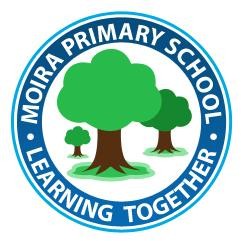 SEN LEARNING SUPPORT ASSISTANT VACANCYMoira Primary SchoolHours:	 30 hours per week – Term Time plus 1 week (INSET Days)Contract term:	Fixed term dependent on Pupil funding until 23rd August 2024 - The position is to be paid in line with Leicestershire County  Council Grade 5 - £21,192 - £21,579 pro rataThe governors of Moira Primary School are seeking to recruit Teaching Assistant’s to work in our school. The role will involve supporting individual children and small group work in the school, working under the direction of class teachers both in and outside of the classroom and during lunchtime. This offers an exciting opportunity for the successful candidates to work as part of a team striving for outstanding provision to enable the whole school community to flourish.The successful candidates will:• Have experience of working with children with special educational needs• Be qualified to a minimum of NVQ Level 2 in Supporting Teaching & Learning or equivalent• Be committed, caring and hard-working • Have a love for working with children• Build a positive relationship with a fantastic pupil and their family• Be motivated, well organised, patient, adaptable and able to use their own initiative.In return, we can offer:Happy, hardworking and engaged pupils and staff.A modern and well cared for school building with lots of outside space.Planned opportunities for professional developmentAn active and supportive governing body that works in partnership with the whole school community.A school with potential for growth and development that has foundations on which to build its future success.If you would have any questions regarding these posts, or would like to visit us, please contact Mrs Marriott in the school office (office@moira.leics.sch.uk).  Closing date:		Tuesday 13th  June  2023 Interviews:	Monday 19th June 2023Moira Primary School we are committed to safeguarding and promoting the welfare of children. All staff and volunteers are expected to share this commitment. The successful applicants will need to undertake a criminal record check via the DBS and supply suitable references. Appointment is subject to successful safeguarding checks, references, an online check and a medical questionnaire.We particularly welcome applications from under-represented groups including ethnicity, gender, transgender, age, disability, sexual orientation or religion.